Из какой сказки???Песенки – потешкиТеремок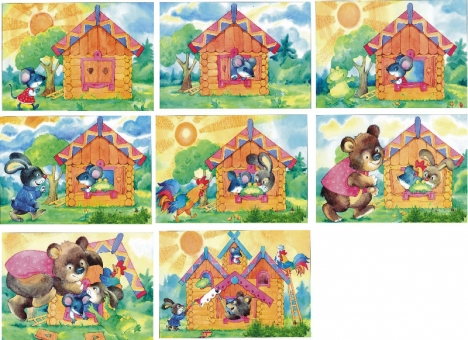 Репка  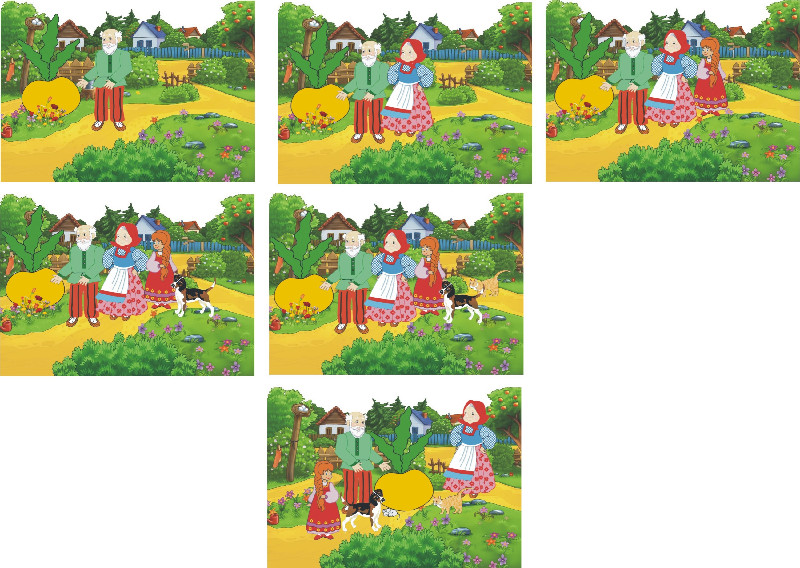 Из чего сделано?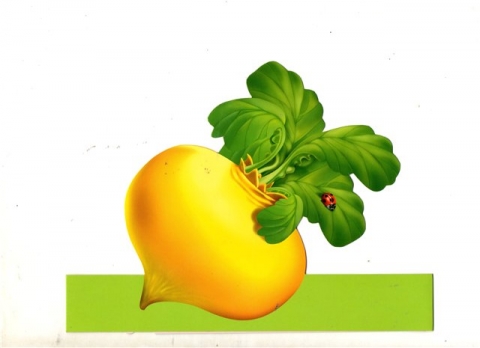 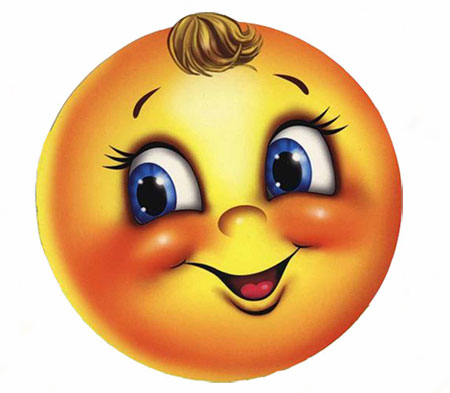 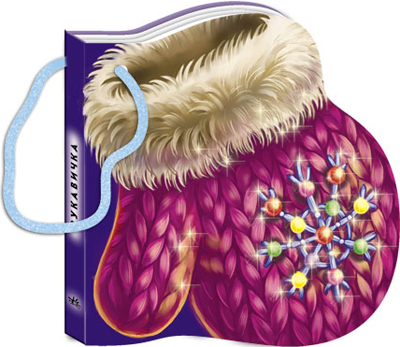 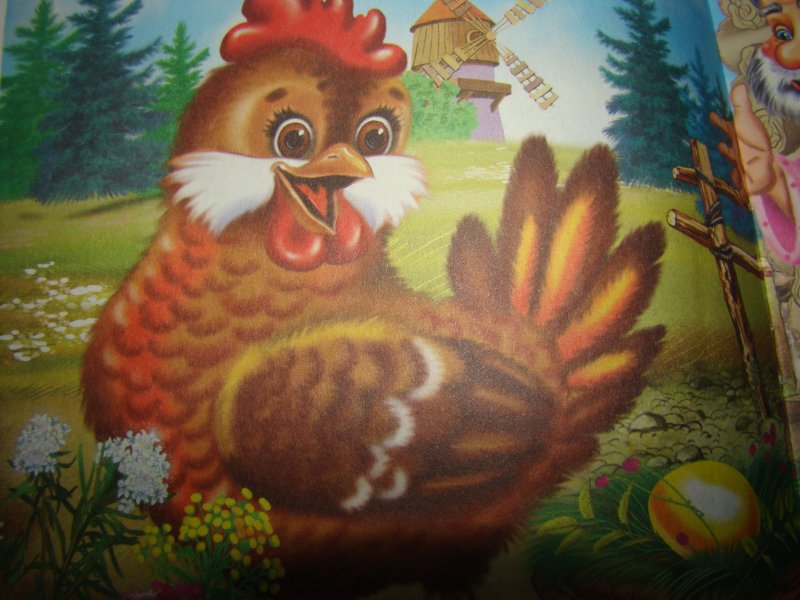 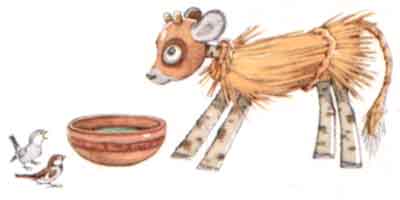 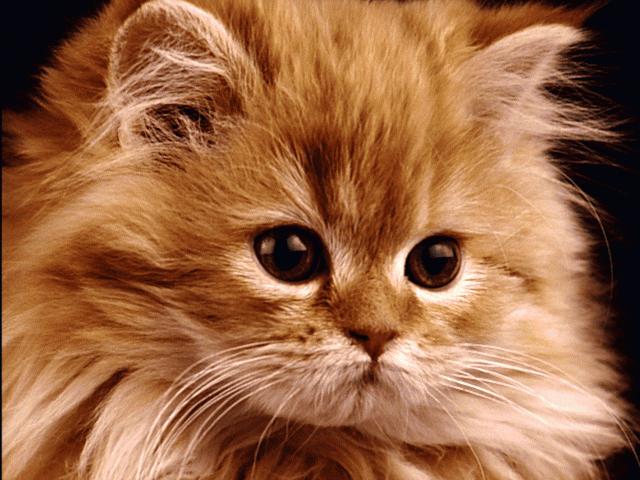 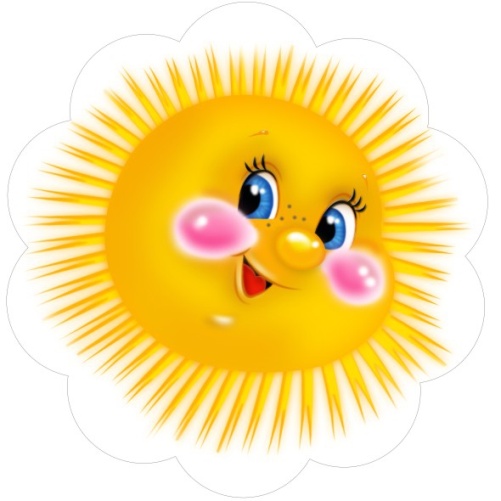 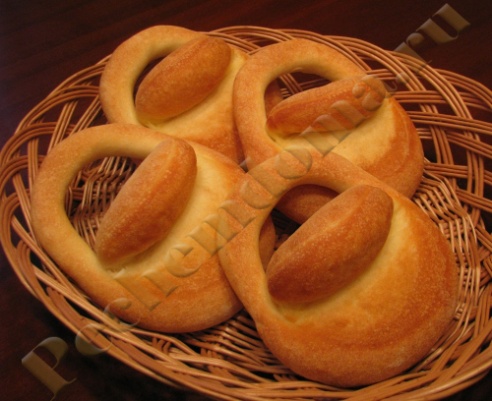 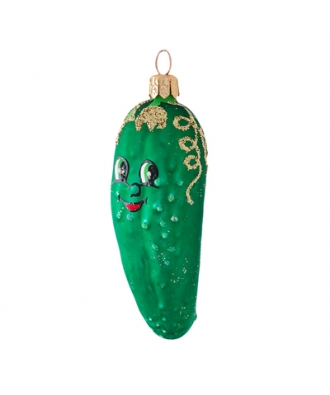 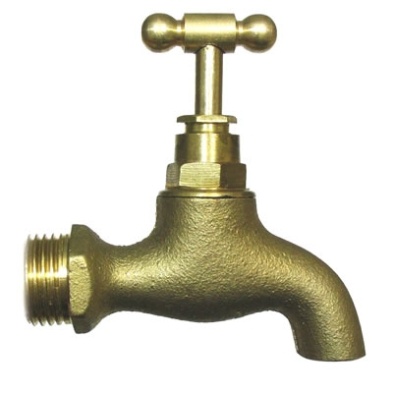 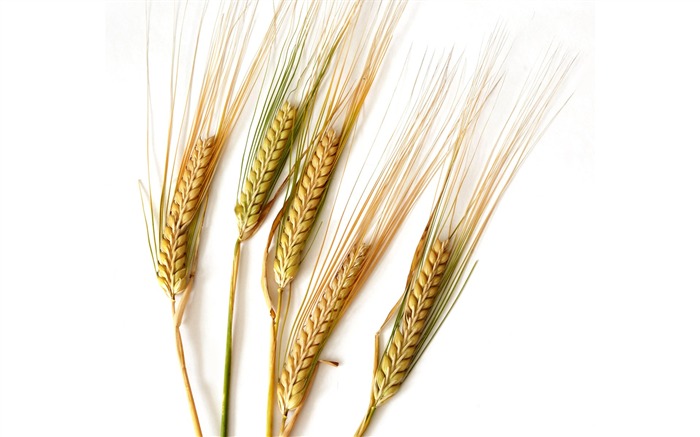 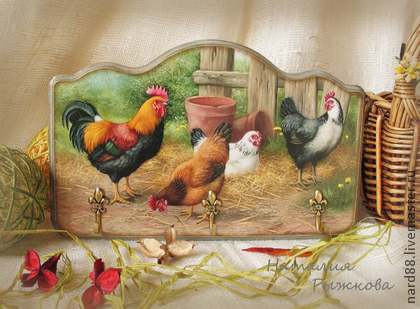 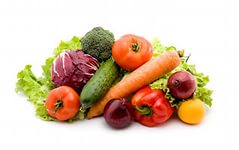 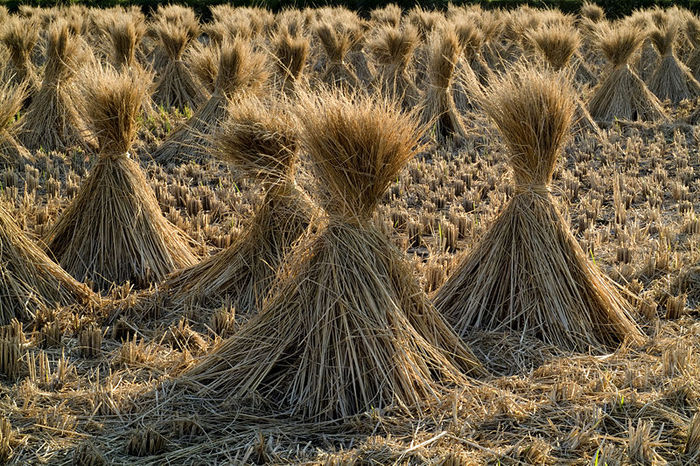 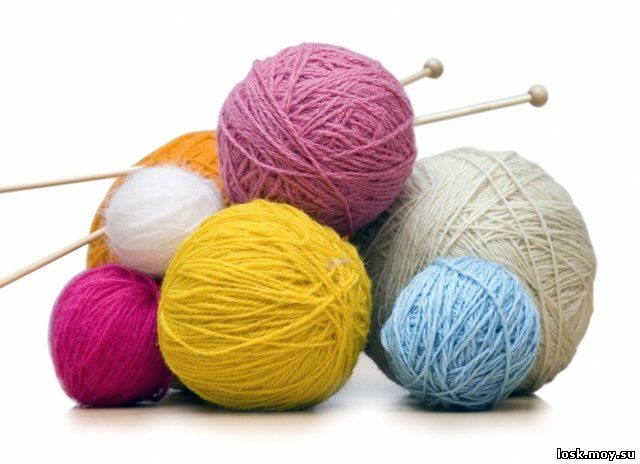 